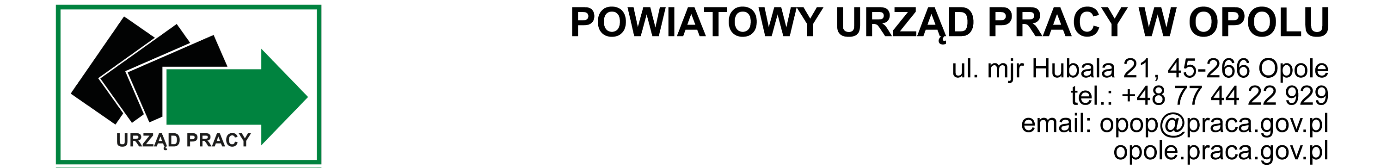 WNIOSEK  O PRZYZNANIE BONU SZKOLENIOWEGODLA OSOBY BEZROBOTNEJ DO 30 ROKU ŻYCIAPodstawa prawna:  Art. 66k ustawy  z dnia 20 kwietnia 2004 r. o promocji zatrudnienia i instytucjach rynku pracy ( t. j. Dz. U. z 2023 poz. 735 ze zm.) DANE WNIOSKODAWCY:IMIĘ I NAZWISKO  ………………………….……………………..……….………….……PESEL ………………………………………………………………………………………….ADRES ZAMIESZKANIA …………………………………………………………………... …………………………………………………………………………………………………..NUMER TELEFONU:………………………………………………………………………... ADRES E-MAIL:………………………………………………………...……………………. WYKSZTAŁCENIE…………………………………………...………………………………………………………………………………………………………………………………….........................................................................................................................................................INFORMACJE O POSIADANYCH UPRAWNIENIACH ( w przypadku wnioskowania                       o szkolenie kierowcy, proszę o podanie  daty uzyskania prawa jazdy C i D)  ……………….………………………………………………………………………………... ……………………………………………………………………………………………………………………………………………………………………………………………………Wnioskuję o przyznanie bonu szkoleniowego, który zamierzam przeznaczyć na sfinansowanie szkolenia pod nazwą:	 ..………………………………………………………………………………………………….………………………………………………………………………….………………..……………………………………………………………………………………………...…………………………………………………………………………………….………..………..……..…Łączna liczba godzin szkolenia :………………………………………………………………..Planowany całkowity koszt szkolenia:………………………………………………….……… …………………………………………………………………………………………………..Kosztów badań lekarskich lub psychologicznych    Kosztów przejazdu na szkolenie*                            Kosztów zakwaterowania*                                       * tylko w przypadku szkolenia poza miejscem zamieszkaniaJeżeli łączny koszt w ramach kwoty bonu szkoleniowego przekracza przeciętne wynagrodzenie zobowiązuję się do pokrycia pozostałych kosztów ze środków własnych. Nazwa i adres wybranej instytucji szkoleniowej posiadającej wpis do Rejestru Instytucji Szkoleniowych:………………………………………………………………………………………………………………………………………………………………………………………………………………………………………………………………………………………NIP instytucji szkoleniowej……………………………………………………………………Planowany termin realizacji szkolenia……………….…………………………………………Miejsce realizacji szkolenia…………………………..…………………………………………Przyczyny wnioskowania o skierowanie na wskazane szkolenie (zaznaczyć właściwe): brak kwalifikacji zawodowych, konieczność zmiany lub uzupełnienia kwalifikacji, utrata zdolności do wykonywania pracy w dotychczas wykonywanym zawodzieOświadczam, że:Mam zawieszoną działalność gospodarczą:	   tak		 nieUzasadnienie wniosku:  w tym uprawdopodobnienie przez wnioskodawcę podjęcia zatrudnienia, innej pracy zarobkowej lub działalności gospodarczej , …………………………………………………………………………………………………………………………………………………………………………………………………………………………………………………………………………………………………………………………………………………………………………………………………………………………………………………………………………………………………………………………………………………………………………………………………………………………………………………………………………………………………………………………………………………………………………………………………………………………………………………………………………………………………………………………………………………………………………………………………………………………………………………………………………………………………………………………………………………………………………………………………………………………………………………………………………………..………………………………………………………………………..………………………………………………………………………………………………………………W przypadku gwarancji podjęcia działalności gospodarczej po szkoleniu należy opisać:rodzaj planowanej działalności gospodarczej (należy szczegółowo opisać planowaną działalność oraz wskazać nr klasy PKD) …………………………………………………………………………………………………………………………………………………………………………………………………………………………………………………………………………………………………………………………………………………………………………………………………………………………………………………………………………………………………………………………………………………………………………………………………………………………………………………………………………………………………………………………………………………………………………………………………………………………………………………………………………………………………………………………………………………………………………………………………………………………………… wskazać planowany termin jej rozpoczęcia (maksymalnie do 60 dni od zakończenia szkolenia): ……………………………………………………………………………………………………………………………...………………………………………………………………………………...UWAGA!!! W przypadku posiadania pisemnej  gwarancji zatrudnienia od przyszłego pracodawcy, należy dołączyć gwarancję do wniosku.W ramach przyznanego bonu szkoleniowego PUP sfinansuje bezrobotnemu do wysokości100% przeciętnego wynagrodzenia obowiązującego w dniu przyznania bonu szkoleniowego następujące koszty:1) niezbędnych badań lekarskich lub psychologicznych – w formie wpłaty na konto wykonawcy badania;2) jednego lub kilku szkoleń niezbędnych do podjęcia zatrudnienia, innej pracy zarobkowej lub działalności gospodarczej, w tym kosztów kwalifikacyjnego kursu zawodowego i kursu nadającego uprawnienia zawodowe – w formie wpłaty na konto instytucji szkoleniowej;3) przejazdu na szkolenia, w przypadku gdy zajęcia odbywają się poza miejscem zamieszkania – w formie ryczałtu wypłacanego bezrobotnemu w wysokości:a) do 150 zł – w przypadku szkolenia trwającego do 150 godzin,b) powyżej 150 zł do 200 zł – w przypadku szkolenia trwającego ponad 150 godzin;4) zakwaterowania, jeśli zajęcia odbywają się poza miejscem zamieszkania – w formie ryczałtu wypłacanego bezrobotnemu w wysokości:a) do 550 zł – w przypadku szkolenia trwającego poniżej 75 godzin,b) powyżej 550 zł do 1100 zł – w przypadku szkolenia trwającego od 75 do 150    godzin,c) powyżej 1100 zł do 1500 zł – w przypadku szkolenia trwającego ponad 150godzin.PUP finansuje koszty, o których mowa powyżej, natomiast bezrobotny pokrywa we własnym zakresie koszty przekraczające limit bonu lub stanowiące inny rodzaj kosztów niż wskazane w pkt 1-4Administratorem Pani/Pana danych osobowych jest Powiatowy Urząd Pracy w Opolu ul. mjr Hubala 21, 45-266 Opole. Pani/Pana dane osobowe będą przetwarzane w celu realizacji obowiązku prawnego, ciążącego na Administratorze,                          na podstawie art. 6 ust. 1 lit. c Ogólnego rozporządzenia o ochronie danych osobowych (RODO), w związku z ustawą  
z dnia 20 kwietnia 2004 r. o promocji zatrudnienia i instytucjach rynku pracy ( t. j. Dz. U. z 2023 poz. 735 ze zm.). Więcej informacji na temat przetwarzania danych osobowych przez Administratora oraz opis przysługujących Pani/Panu praw z tego tytułu, jest dostępnych na stronie internetowej http://opole.praca.gov.pl/  lub w siedzibie Administratora)Oświadczam, że:Wszystkie dane i informacje zawarte w powyższym wniosku są zgodne z prawdą,Poinformowano mnie, że wypełnienie wniosku nie jest jednoznaczne
 z zakwalifikowaniem na szkolenie,Poinformowano mnie, że zgodnie z ustawą z dnia 20 kwietnia 2004 r. o promocji zatrudnienia i instytucjach rynku pracy ( t. j. Dz.U. z 2023 r., poz. 735 ze zm.) osoba, która odmówiła przyjęcia propozycji szkolenia albo przerwała je bez uzasadnionej przyczyny bądź po skierowaniu nie podjęła szkolenia, traci status osoby bezrobotnej na okres:120 dni w przypadku pierwszej odmowy, 180 dni w przypadku drugiej odmowy, 270 dni w przypadku trzeciej i każdej kolejnej odmowy, chyba, że powodem odmowy lub przerwania szkolenia było podjęcie zatrudnienia, innej pracy zarobkowej lub działalności gospodarczej,Zostałem/am poinformowany/a, że po sprawdzeniu poprawności złożonych dokumentów, analizie wniosku, Powiatowy Urząd Pracy w Opolu poinformuje mnie mailowo w ciągu 30 dni od dnia złożenia wniosku o sposobie jego rozpatrzenia.Proszę o przesłanie odpowiedzi na wniosek  na adres e-mail: …………………………………………………………………………………………………………………………….………	.................................................................                                                                                                                               (data i czytelny podpis bezrobotnego)   ADNOTACJE POWIATOWEGO URZĘDU PRACY W  OPOLU:OPINIA DORADCY KLIENTA – w tym w zakresie zgodności wnioskowanego wsparcia                    z ustaleniami założonymi w Indywidualnym Planie Działania - szkolenie uwzględnione w IPD:       TAK       NIE- data rejestracji:……………………………………………- wykształcenie wnioskodawcy :………………...………….Czy są oferty pracy w zawodzie zgodnym z kierunkiem szkolenia? (należy wskazać jakie)…………………………………………………………………………………………..……………………………………………………………………………………………………...……………………………………………………………………………Zasadność wnioskowanego wsparcia:……………………………………………………………………………………………………………………………………………………………………………………………………………………………………………………………………………………………………………………………………………………………………………………………………………………………………………………………………………………………………………………………………………………………………………………………………………………………………………………………………………………………………………………………………………………………………………………………………………………………………………………………………………………………………………………………………………………………………………………………………………………………………………………

	                                            			……………………………………………………								          ( data i podpis Doradcy Klienta )                OPINIA PRACOWNIKA MERYTORYCZNEGO, ROZPATRUJĄCEGO WNIOSEK:Po rozpatrzeniu wniosku proponuję przyznać/nie przyznać bon szkoleniowy.                                                               ……………………………………………………					                                                     ( data i podpis Pracownika rozpatrującego wniosekDECYZJA DYREKTORA POWIATOWEGO URZĘDU PRACY:Wyrażam/nie wyrażam zgody na przyznanie Wnioskodawcy bonu szkoleniowego.   					                  	……………………………………………………							                     ( data i podpis Dyrektora Urzędu )     			    POTWIERDZENIE ODBIORU BONU SZKOLENIOWEGO:W dniu …………………………………………. Panu/Pani…………………………………………………… wydano bon szkoleniowy  
Nr ewidencyjny ………………..…………….…																						……………………………………………………							       ( data i podpis pracownika PUP wydającego bon )      Potwierdzam odbiór bonu szkoleniowego……………………………………………………							         
    ( data i czytelny podpis bezrobotnego – Wnioskodawcy )    